Area(s) in which you wish to volunteer:Please email completed from to Rosie: fixingforafuture@gmail.com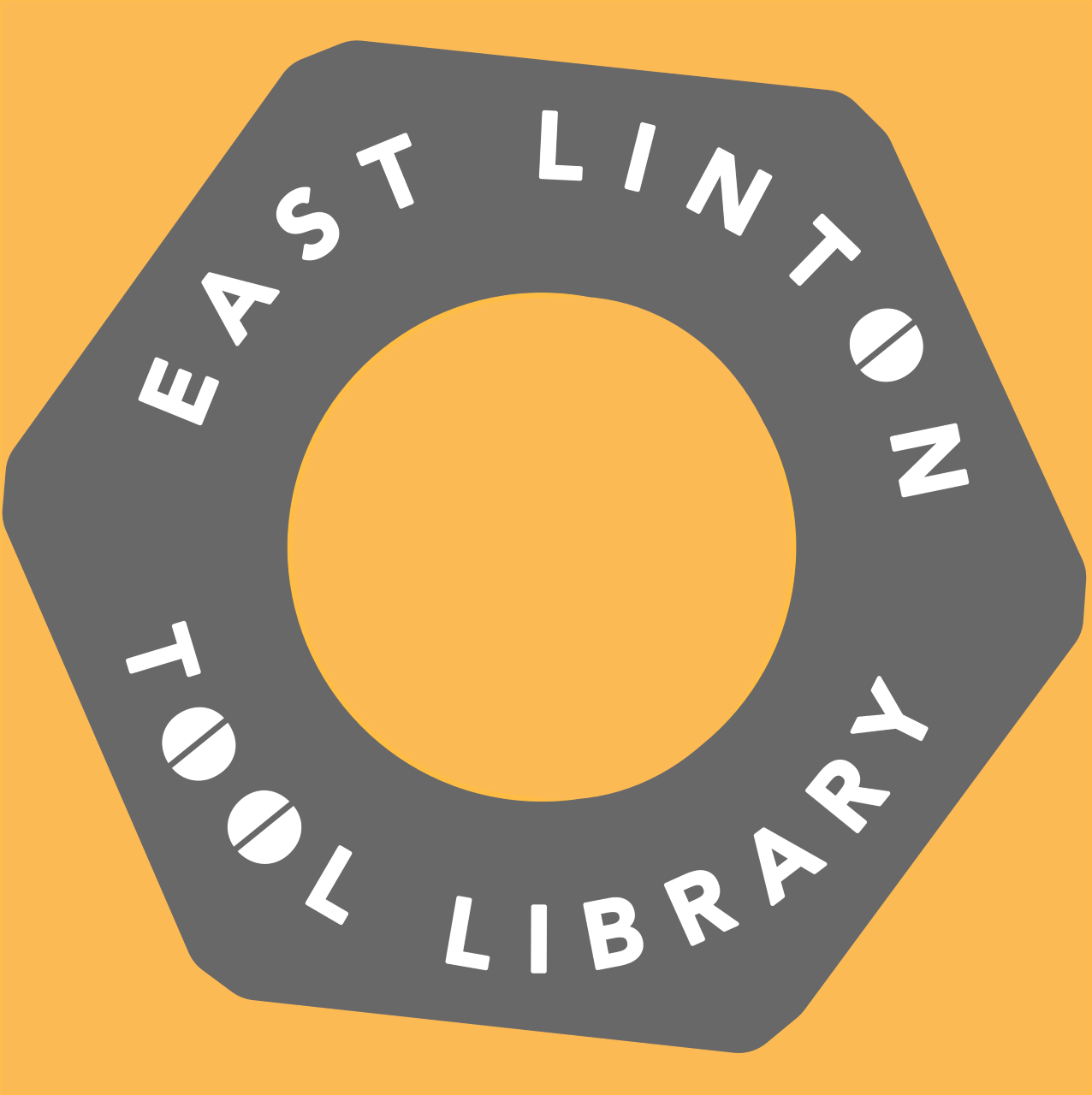 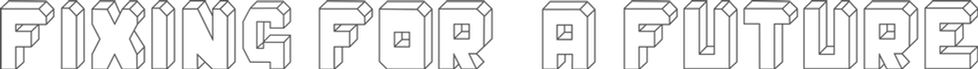 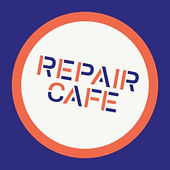 First Name:First Name:First Name:First Name:First Name:Last Name:Last Name:Last Name:Last Name:Last Name:Phone Number:Phone Number:Phone Number:Phone Number:Phone Number:Address:Address:Address:Address:Address:Email Address:Email Address:Email Address:Email Address:Email Address:Emergency Contact name/ number:Emergency Contact name/ number:Emergency Contact name/ number:Emergency Contact name/ number:Emergency Contact name/ number:Running Tool Library cabin during opening hours Tool Repair Repair Café Volunteer: General helper or skilled repairerTutoring Skills WorkshopsFundraising & EventsOther (please state)Why would you like to volunteer?What skills/knowledge/experience/attributes will you bring as a volunteer? When would you usually be available to volunteer?When would you usually be available to volunteer?When would you usually be available to volunteer?When would you usually be available to volunteer?When would you usually be available to volunteer?When would you usually be available to volunteer?When would you usually be available to volunteer?When would you usually be available to volunteer?When would you usually be available to volunteer?MonTuesWedsThursFriSatSatSunMorning Afternoon Evening How many hours per week would you usually be able to commit to?How many hours per week would you usually be able to commit to?How many hours per week would you usually be able to commit to?How many hours per week would you usually be able to commit to?How many hours per week would you usually be able to commit to?How many hours per week would you usually be able to commit to?How many hours per week would you usually be able to commit to?Do you have any particular requirements to enable you to volunteer with us?Do you have any other questions or comments? Signature:Date: